01 сентября 2016 года в МБДОУ №5 с воспитанниками проведено мероприятие посвященное Дню знаний.Воспитатели групп, заместитель заведующего по безопасности Шадрина З.Г.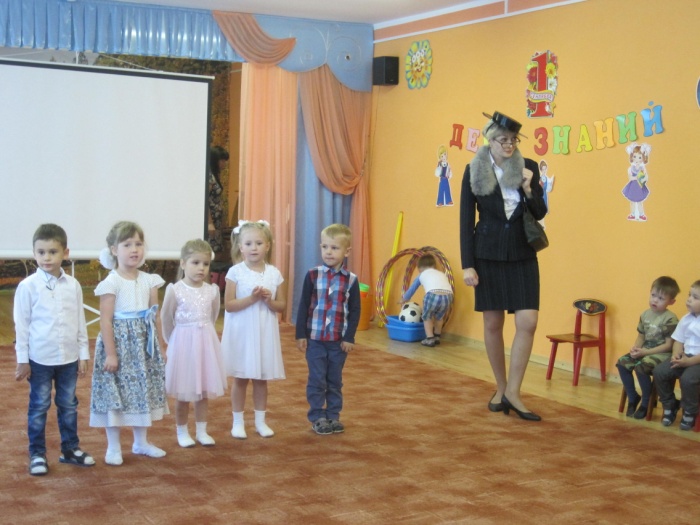 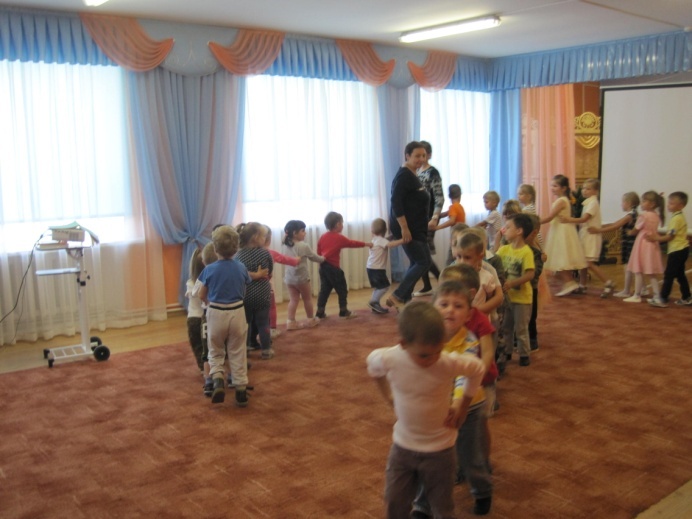 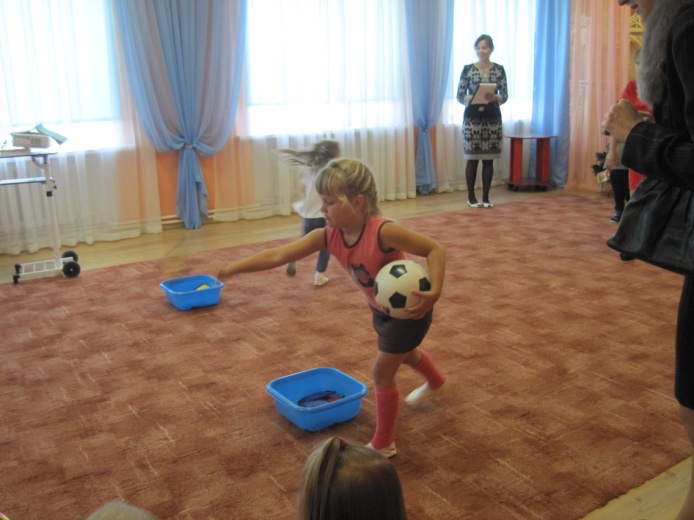 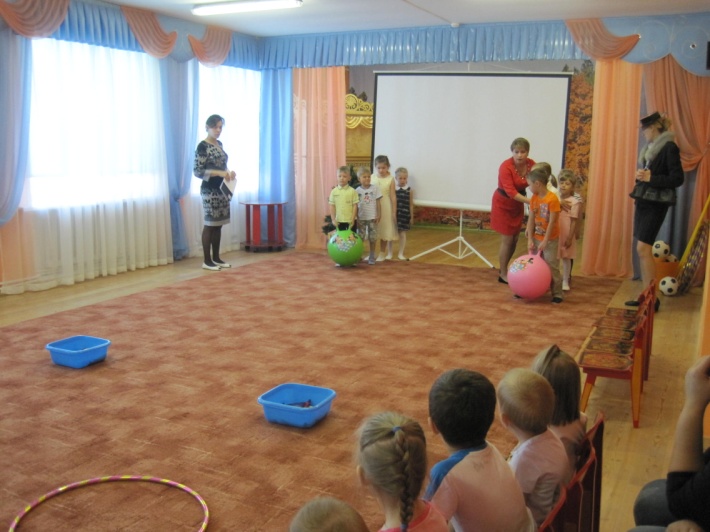 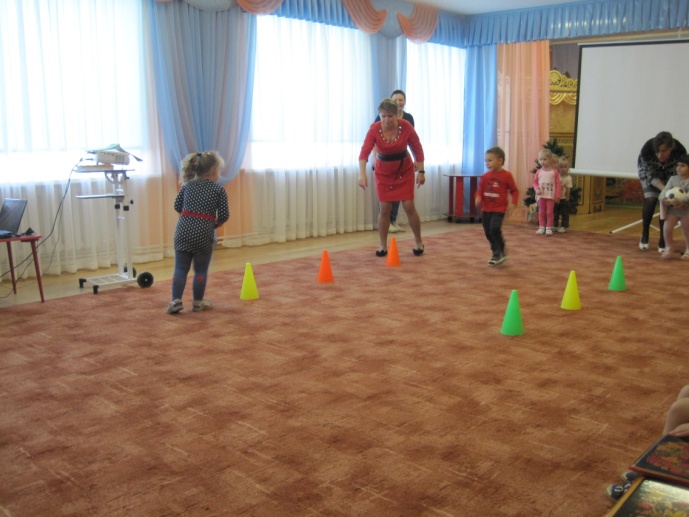 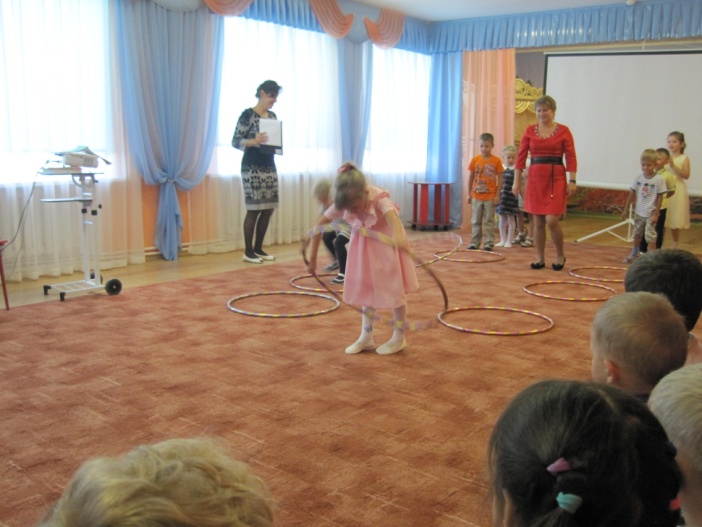 